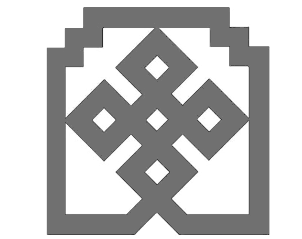 دانشگاه حکیم سبزواریدانشکده‌ی فنی و مهندسیفرم تعیین استاد راهنمای کارشناسی ارشد گروه مهندسی مکانیک-گرایش .................................استاد راهنمای محترم ورودی ..............جناب آقای دکتر/سرکار خانم .........................................با سلام و احترام، اینجانب............................................................ به شماره دانشجویی ............................................. دانشجوی کارشناسی ارشد مهندسی مکانیک-گرایش ........................................................، استاد راهنمای پیشنهادی خود را جهت اخذ پایان نامه‌ی کارشناسی ارشد به ترتیب اولویت به شرح زیر اعلام می‌نمایم.اولویت اول: اولویت دوم:اولویت سوم:امضای دانشجو و تاریخمدیر گروه محترم مهندسی مکانیکجناب آقای/سرکار خانم دکتر .......................................با سلام و احترم، به استحضار می‌رساند با در نظر گرفتن اولویت‌های مطرح شده توسط دانشجو و با توجه به تعداد سهمیه‌ی اساتید، درخواست آقای/خانم.................................................. در حضور همکاران گرایش ....................................................بررسی شد و جناب آقای/سرکارخانم دکتر ................................................................به عنوان استاد راهنمای ایشان انتخاب شد.امضای استاد راهنمای دانشجو						امضای استاد راهنمای دوره